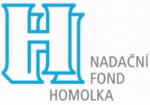 Smluvní stranyObchodní firma (název)		_______________________________________________________Sídlo		_______________________________________________________Identifikační číslo		_______________________________________________________Jednající     		   _______________________________________________________________              uveďte jméno, příjmení a funkci fyzické osoby jednající za právnickou osobujako dárce na straně jednéaNadační fond Homolka, sídlem Roentgenova 2, Praha 5, IČ 25 70 00 14zapsaný v rejstříku nadací a nadačních fondů vedeném MS v Praze, oddíl N, vložka 36jednající PhDr. Lenkou Tomešovou, předsedkyní správní radyjako obdarovaný na straně druhése dohodly uzavřít dnešního dne podle § 2055 a násl. občanského zákoníku tutosmlouvu darovacíČl. 1Dárce slibuje obdarovanému, že bez zbytečného odkladu po uzavření této smlouvy převede na bankovní účet obdarovaného č. 579027973/0300 vedený u Československé obchodní banky, a.s., částkuKč		_______________________________________________________slovy		_______________________________________________________a obdarovaný tento slib přijímá.Čl. 2Plnění podle článku 1 této smlouvy se stává majetkem obdarovaného nadačního fondu ve smyslu § 398 občanského zákoníku.Čl. 3Dárce souhlasí se zveřejněním jména a příjmení a údajů o daru poskytnutém podle této smlouvy v propagačních materiálech a aktivitách obdarovanéhoČl. 4Sjednává se, že v souladu se statutem Nadačního fondu Homolka může obdarovaný použít částku až do výše 15 % z částky uvedené v čl. 1 této smlouvy na úhradu provozních a režijních nákladů spojených s dosahováním účelu obdarovaného, jako je úhrada auditorovi, úhrada za vedení účetnictví, mzdové a jiné osobní výdaje apod.Čl. 5Tato smlouva vyjadřuje svobodnou, pravou, vážným způsobem a nikoli v tísni za nápadně nevýhodných podmínek projevenou vůli smluvních stran, což stvrzují smluvní strany svým vlastnoručním podpisem, případně vlastnoručním podpisem svých statutárních zástupců, na této listině.V	Vdne:	dne:________________________________	________________________________dárce (podpis)	                                                                                        obdarovaný Nadační fond homolka (podpis)